Crna Gora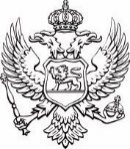 Ministarstvo javne uprave,digitalnog društva                                                                             i medija                                                           Spisak javnih funkcionera Ministarstva javne uprave, digitalnog društva i medija, i liste obračuna njihovih zarada                                                                 OKTOBAR 2021. GODINESRZENTIC TAMARAZaposleni :MIN.JAVNE UPRAVE DIGITALNOG DRUŠTVA I MEDIJA11045 MJU ADMINISTRACIJABudzetska jedinica :Isplatna jedinica : 22.48 1.00Broj bodova :Minuli rad :400214OBRACUNSKI LISTIC ZA9 2021  BrutoSatiNaziv174  2,106.43Ukupno zarada9BANOVIĆ MARINAZaposleni :11045 MJUDDiM ADMINISTRACIJA Isplatna jedinica : 19.89 15.50Broj bodova :Minuli rad :400215OBRACUNSKI LISTIC ZA 2021  BrutoSatiNaziv174  2,130.57Budzetska jedinica :MIN.JAVNE UPRAVE DIGITALNOG Ukupno zaradaHAJDUKOVIC MARIJAZaposleni :MIN.JAVNE UPRAVE11021 INFORMACIONO DRUMONTEN BANKA PODGOBudzetska jedinica :Isplatna jedinica : 15.56 11.00Broj bodova :Minuli rad :400180OBRACUNSKI LISTIC ZA 9 2021  BrutoSatiNaziv174  1,617.44Ukupno zaradaNEDJELJKOVIC DANIJELAZaposleni :MIN.JAVNE UPRAVE DIGITALNOG DRUŠTVA I MEDIJA11021 MJUDDiM ADMINISTRACIJABudzetska jedinica :Isplatna jedinica : 15.56 9.50Broj bodova :Minuli rad :400166OBRACUNSKI LISTIC ZA9 2021  BrutoSatiNaziv174  1,596.44  Ukupno zaradaRUDOVIC NEDJELJKOZaposleni :MIN.JAVNE UPRAVE DIGITALNOG DRUŠTVA I MEDIJA11053004001 MJU ADMINISTRACIJABudzetska jedinica :Isplatna jedinica : 15.56 15.50Broj bodova :Minuli rad :402027OBRACUNSKI LISTIC ZA 9 2021  BrutoSatiNaziv 174 1,680.46Ukupno zaradaVUKOTIC JELUSIC MILIJANAZaposleni :MIN.JAVNE UPRAVE DIGITALNOG DRUŠTVA I MEDIJA11053004001 MJU ADMINISTRACIJABudzetska jedinica :Isplatna jedinica : 15.56 5.75Broj bodova :Minuli rad :402026OBRACUNSKI LISTIC ZA 9 2021  BrutoSatiNaziv 174 1,543.92Ukupno zaradaRBIME I PREZIMEZVANJEBRUTORBIME I PREZIMEZVANJEBRUTO1TAMARA SRZENTIĆMINISTARKA 2,106.432MARINA BANOVIĆDRŽAVNA SEKRETARKA2,130.573DANIJELA NEDELJKOVIĆ VUKČEVIĆv.d. GENERALNA DIREKTORICA1,596.444MARIJA HAJDUKOVIĆv.d. GENERALNA DIREKTORICA1,617.445RUDOVIC NEDJELJKOv.d. GENERALNI DIREKTOR1,680.466MILIJANA VUKOTIĆ JELUŠIĆv.d. GENERALNA DIREKTORICA1,543.92